ПАМЯТКА ДЛЯ РОДИТЕЛЕЙКак необходимо себя вести родителям:Настраиваю на мажорный лад. Внушаю ребёнку, что он дорос до детского сада и стал таким большим.Не оставляю его в дошкольном учреждении на целый день, как можно раньше забираю домой.Создаю спокойный, бесконфликтный климат в семье.Уменьшаю нагрузку на нервную систему ребёнка.Намного сократили просмотр телевизионных передач.Поддерживаю распорядок дня дошкольного учреждения дома.Выполняю все предписания врача-педиатра.Как нельзя себя вести:В присутствии ребёнка плохо говорить о детском саде.«Наказываю» детским садом.Вожу ребёнка в многолюдные места и шумные места.Конфликтую с ребёнком дома.Наказываю за детские капризы.Обсуждаю в присутствии ребёнка проблемы, связанные с детским садом.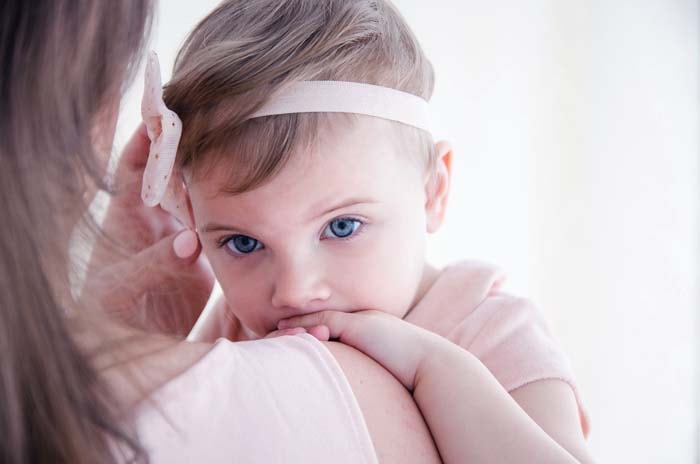 